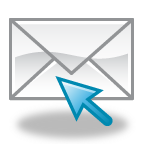                                              отправить опросный лист или задать вопрос                                        www.promelteh.ruОПРОСНЫЙ ЛИСТ ШЧУОПРОСНЫЙ ЛИСТ ШЧУОПРОСНЫЙ ЛИСТ ШЧУОПРОСНЫЙ ЛИСТ ШЧУОПРОСНЫЙ ЛИСТ ШЧУОПРОСНЫЙ ЛИСТ ШЧУОПРОСНЫЙ ЛИСТ ШЧУОПРОСНЫЙ ЛИСТ ШЧУОПРОСНЫЙ ЛИСТ ШЧУОПРОСНЫЙ ЛИСТ ШЧУОПРОСНЫЙ ЛИСТ ШЧУОПРОСНЫЙ ЛИСТ ШЧУОПРОСНЫЙ ЛИСТ ШЧУОПРОСНЫЙ ЛИСТ ШЧУОПРОСНЫЙ ЛИСТ ШЧУОПРОСНЫЙ ЛИСТ ШЧУОПРОСНЫЙ ЛИСТ ШЧУОПРОСНЫЙ ЛИСТ ШЧУОПРОСНЫЙ ЛИСТ ШЧУОПРОСНЫЙ ЛИСТ ШЧУОПРОСНЫЙ ЛИСТ ШЧУОПРОСНЫЙ ЛИСТ ШЧУОПРОСНЫЙ ЛИСТ ШЧУОПРОСНЫЙ ЛИСТ ШЧУОПРОСНЫЙ ЛИСТ ШЧУОПРОСНЫЙ ЛИСТ ШЧУЗаказчикЗаказчикЗаказчикАдресАдресАдресКонтактное лицоКонтактное лицоКонтактное лицоКонтактный телефон:                   Факс:                   E-mail:     Контактный телефон:                   Факс:                   E-mail:     Контактный телефон:                   Факс:                   E-mail:     Контактный телефон:                   Факс:                   E-mail:     Контактный телефон:                   Факс:                   E-mail:     Контактный телефон:                   Факс:                   E-mail:     Контактный телефон:                   Факс:                   E-mail:     Контактный телефон:                   Факс:                   E-mail:     Контактный телефон:                   Факс:                   E-mail:     Контактный телефон:                   Факс:                   E-mail:     Контактный телефон:                   Факс:                   E-mail:     Контактный телефон:                   Факс:                   E-mail:     Контактный телефон:                   Факс:                   E-mail:     Контактный телефон:                   Факс:                   E-mail:     Контактный телефон:                   Факс:                   E-mail:     Контактный телефон:                   Факс:                   E-mail:     Контактный телефон:                   Факс:                   E-mail:     Контактный телефон:                   Факс:                   E-mail:     Контактный телефон:                   Факс:                   E-mail:     Контактный телефон:                   Факс:                   E-mail:     Контактный телефон:                   Факс:                   E-mail:     Контактный телефон:                   Факс:                   E-mail:     Контактный телефон:                   Факс:                   E-mail:     Контактный телефон:                   Факс:                   E-mail:     Контактный телефон:                   Факс:                   E-mail:     Контактный телефон:                   Факс:                   E-mail:     ЭлектродвигательЭлектродвигательЭлектродвигательЭлектродвигательЭлектродвигательЭлектродвигательЭлектродвигательЭлектродвигательЭлектродвигательЭлектродвигательЭлектродвигательЭлектродвигательЭлектродвигательЭлектродвигательЭлектродвигательЭлектродвигательЭлектродвигательЭлектродвигательЭлектродвигательЭлектродвигательЭлектродвигательЭлектродвигательЭлектродвигательЭлектродвигательЭлектродвигательЭлектродвигательТипТипТипЧастота питающей сети Частота питающей сети Частота питающей сети Частота питающей сети Частота питающей сети       fс      fс      fс      fсМощностьМощностьМощность      кВт      кВт      кВт      кВт      кВт      кВт      кВт      кВт      кВт      кВт      кВт      кВт      кВт      кВтДлительность пускаДлительность пускаДлительность пускаДлительность пускаДлительность пуска      с.      с.      с.      с.Ном.напряжение Ном.напряжение Ном.напряжение       Uн      Uн      Uн      Uн      Uн      Uн      Uн      Uн      Uн      Uн      Uн      Uн      Uн      UнЖелаемая длительность пуска Желаемая длительность пуска Желаемая длительность пуска Желаемая длительность пуска Желаемая длительность пуска       с.      с.      с.      с.Ном.токНом.токНом.ток      Iн      Iн      Iн      Iн      Iн      Iн      Iн      Iн      Iн      Iн      Iн      Iн      Iн      IнКласс изоляцииКласс изоляцииКласс изоляцииКласс изоляцииКласс изоляцииНоминальный КПДНоминальный КПДНоминальный КПДcos ϕ cos ϕ cos ϕ cos ϕ cos ϕ Как соединены обмотки двигателя, возможно ли их переключение?Как соединены обмотки двигателя, возможно ли их переключение?Как соединены обмотки двигателя, возможно ли их переключение?Как соединены обмотки двигателя, возможно ли их переключение?Как соединены обмотки двигателя, возможно ли их переключение?Как соединены обмотки двигателя, возможно ли их переключение?Как соединены обмотки двигателя, возможно ли их переключение?Как соединены обмотки двигателя, возможно ли их переключение?Как соединены обмотки двигателя, возможно ли их переключение?Как соединены обмотки двигателя, возможно ли их переключение?Как соединены обмотки двигателя, возможно ли их переключение?Требуется реверс.Требуется реверс.Требуется реверс.  да             да             да             да             да             да             да             да             да             да             да             да             да             да             да             да             да             да             да             да             да             да             да           Требуемый способ торможения?Требуемый способ торможения?Требуемый способ торможения?Если требуется динамическое торможение, то укажите желаемое время торможения.Если требуется динамическое торможение, то укажите желаемое время торможения.Если требуется динамическое торможение, то укажите желаемое время торможения.Если требуется динамическое торможение, то укажите желаемое время торможения.Если требуется динамическое торможение, то укажите желаемое время торможения.Если требуется динамическое торможение, то укажите желаемое время торможения.Если требуется динамическое торможение, то укажите желаемое время торможения.Если требуется динамическое торможение, то укажите желаемое время торможения.Если требуется динамическое торможение, то укажите желаемое время торможения.Если требуется динамическое торможение, то укажите желаемое время торможения.Если требуется динамическое торможение, то укажите желаемое время торможения.Если требуется динамическое торможение, то укажите желаемое время торможения.Если требуется динамическое торможение, то укажите желаемое время торможения.Если требуется динамическое торможение, то укажите желаемое время торможения.Если требуется динамическое торможение, то укажите желаемое время торможения.Если требуется динамическое торможение, то укажите желаемое время торможения.Если требуется динамическое торможение, то укажите желаемое время торможения.tдт =         с,                         Тцикла =      сtдт =         с,                         Тцикла =      сtдт =         с,                         Тцикла =      сtдт =         с,                         Тцикла =      сtдт =         с,                         Тцикла =      сtдт =         с,                         Тцикла =      сtдт =         с,                         Тцикла =      сtдт =         с,                         Тцикла =      сtдт =         с,                         Тцикла =      сХарактеристики нагрузкиХарактеристики нагрузкиХарактеристики нагрузкиХарактеристики нагрузкиХарактеристики нагрузкиХарактеристики нагрузкиХарактеристики нагрузкиХарактеристики нагрузкиХарактеристики нагрузкиХарактеристики нагрузкиХарактеристики нагрузкиХарактеристики нагрузкиХарактеристики нагрузкиХарактеристики нагрузкиХарактеристики нагрузкиХарактеристики нагрузкиХарактеристики нагрузкиХарактеристики нагрузкиХарактеристики нагрузкиХарактеристики нагрузкиХарактеристики нагрузкиХарактеристики нагрузкиХарактеристики нагрузкиХарактеристики нагрузкиХарактеристики нагрузкиХарактеристики нагрузкиТип механизма, если требуется динамика. Укажите момент инерции механизма приведенный к валу двигателя:   Тип механизма, если требуется динамика. Укажите момент инерции механизма приведенный к валу двигателя:   Тип механизма, если требуется динамика. Укажите момент инерции механизма приведенный к валу двигателя:   Тип механизма, если требуется динамика. Укажите момент инерции механизма приведенный к валу двигателя:   Тип механизма, если требуется динамика. Укажите момент инерции механизма приведенный к валу двигателя:   Тип механизма, если требуется динамика. Укажите момент инерции механизма приведенный к валу двигателя:   Тип механизма, если требуется динамика. Укажите момент инерции механизма приведенный к валу двигателя:   Тип механизма, если требуется динамика. Укажите момент инерции механизма приведенный к валу двигателя:   Тип механизма, если требуется динамика. Укажите момент инерции механизма приведенный к валу двигателя:   Тип механизма, если требуется динамика. Укажите момент инерции механизма приведенный к валу двигателя:   Тип механизма, если требуется динамика. Укажите момент инерции механизма приведенный к валу двигателя:   Тип механизма, если требуется динамика. Укажите момент инерции механизма приведенный к валу двигателя:   Тип механизма, если требуется динамика. Укажите момент инерции механизма приведенный к валу двигателя:   Тип механизма, если требуется динамика. Укажите момент инерции механизма приведенный к валу двигателя:   Тип механизма, если требуется динамика. Укажите момент инерции механизма приведенный к валу двигателя:   Тип механизма, если требуется динамика. Укажите момент инерции механизма приведенный к валу двигателя:   Тип механизма, если требуется динамика. Укажите момент инерции механизма приведенный к валу двигателя:   Тип механизма, если требуется динамика. Укажите момент инерции механизма приведенный к валу двигателя:   Тип механизма, если требуется динамика. Укажите момент инерции механизма приведенный к валу двигателя:   Тип механизма, если требуется динамика. Укажите момент инерции механизма приведенный к валу двигателя:   Jпр.мех  =         кг*м2.Jпр.мех  =         кг*м2.Jпр.мех  =         кг*м2.Jпр.мех  =         кг*м2.Jпр.мех  =         кг*м2.Jпр.мех  =         кг*м2.Наличие, тип датчиков, диапазон, рабочая точка: Наличие, тип датчиков, диапазон, рабочая точка: Наличие, тип датчиков, диапазон, рабочая точка: Суточная нагрузочная диаграмма по току (выполнить в произвольной форме на отдельном листе, измерения производить не реже чем через час)Суточная нагрузочная диаграмма по току (выполнить в произвольной форме на отдельном листе, измерения производить не реже чем через час)Суточная нагрузочная диаграмма по току (выполнить в произвольной форме на отдельном листе, измерения производить не реже чем через час)Суточная нагрузочная диаграмма по току (выполнить в произвольной форме на отдельном листе, измерения производить не реже чем через час)Суточная нагрузочная диаграмма по току (выполнить в произвольной форме на отдельном листе, измерения производить не реже чем через час)Суточная нагрузочная диаграмма по току (выполнить в произвольной форме на отдельном листе, измерения производить не реже чем через час)Суточная нагрузочная диаграмма по току (выполнить в произвольной форме на отдельном листе, измерения производить не реже чем через час)Суточная нагрузочная диаграмма по току (выполнить в произвольной форме на отдельном листе, измерения производить не реже чем через час)Суточная нагрузочная диаграмма по току (выполнить в произвольной форме на отдельном листе, измерения производить не реже чем через час)Суточная нагрузочная диаграмма по току (выполнить в произвольной форме на отдельном листе, измерения производить не реже чем через час)Суточная нагрузочная диаграмма по току (выполнить в произвольной форме на отдельном листе, измерения производить не реже чем через час)Суточная нагрузочная диаграмма по току (выполнить в произвольной форме на отдельном листе, измерения производить не реже чем через час)Суточная нагрузочная диаграмма по току (выполнить в произвольной форме на отдельном листе, измерения производить не реже чем через час)Суточная нагрузочная диаграмма по току (выполнить в произвольной форме на отдельном листе, измерения производить не реже чем через час)Суточная нагрузочная диаграмма по току (выполнить в произвольной форме на отдельном листе, измерения производить не реже чем через час)Суточная нагрузочная диаграмма по току (выполнить в произвольной форме на отдельном листе, измерения производить не реже чем через час)Суточная нагрузочная диаграмма по току (выполнить в произвольной форме на отдельном листе, измерения производить не реже чем через час)Суточная нагрузочная диаграмма по току (выполнить в произвольной форме на отдельном листе, измерения производить не реже чем через час)Суточная нагрузочная диаграмма по току (выполнить в произвольной форме на отдельном листе, измерения производить не реже чем через час)Суточная нагрузочная диаграмма по току (выполнить в произвольной форме на отдельном листе, измерения производить не реже чем через час)Суточная нагрузочная диаграмма по току (выполнить в произвольной форме на отдельном листе, измерения производить не реже чем через час)Суточная нагрузочная диаграмма по току (выполнить в произвольной форме на отдельном листе, измерения производить не реже чем через час)Суточная нагрузочная диаграмма по току (выполнить в произвольной форме на отдельном листе, измерения производить не реже чем через час)Суточная нагрузочная диаграмма по току (выполнить в произвольной форме на отдельном листе, измерения производить не реже чем через час)Суточная нагрузочная диаграмма по току (выполнить в произвольной форме на отдельном листе, измерения производить не реже чем через час)Суточная нагрузочная диаграмма по току (выполнить в произвольной форме на отдельном листе, измерения производить не реже чем через час)Если тип механизма вентилятор или насос, то ответьте на следующие вопросы:Если тип механизма вентилятор или насос, то ответьте на следующие вопросы:Если тип механизма вентилятор или насос, то ответьте на следующие вопросы:Если тип механизма вентилятор или насос, то ответьте на следующие вопросы:Если тип механизма вентилятор или насос, то ответьте на следующие вопросы:Если тип механизма вентилятор или насос, то ответьте на следующие вопросы:Если тип механизма вентилятор или насос, то ответьте на следующие вопросы:Если тип механизма вентилятор или насос, то ответьте на следующие вопросы:Если тип механизма вентилятор или насос, то ответьте на следующие вопросы:Если тип механизма вентилятор или насос, то ответьте на следующие вопросы:Если тип механизма вентилятор или насос, то ответьте на следующие вопросы:Если тип механизма вентилятор или насос, то ответьте на следующие вопросы:Если тип механизма вентилятор или насос, то ответьте на следующие вопросы:Если тип механизма вентилятор или насос, то ответьте на следующие вопросы:Если тип механизма вентилятор или насос, то ответьте на следующие вопросы:Если тип механизма вентилятор или насос, то ответьте на следующие вопросы:Если тип механизма вентилятор или насос, то ответьте на следующие вопросы:Если тип механизма вентилятор или насос, то ответьте на следующие вопросы:Если тип механизма вентилятор или насос, то ответьте на следующие вопросы:Если тип механизма вентилятор или насос, то ответьте на следующие вопросы:Если тип механизма вентилятор или насос, то ответьте на следующие вопросы:Если тип механизма вентилятор или насос, то ответьте на следующие вопросы:Если тип механизма вентилятор или насос, то ответьте на следующие вопросы:Если тип механизма вентилятор или насос, то ответьте на следующие вопросы:Если тип механизма вентилятор или насос, то ответьте на следующие вопросы:Если тип механизма вентилятор или насос, то ответьте на следующие вопросы:- Номинальные параметры насоса/вентилятора- Номинальные параметры насоса/вентилятора- Номинальные параметры насоса/вентилятора- Номинальные параметры насоса/вентилятора- Номинальные параметры насоса/вентилятора- Номинальные параметры насоса/вентилятора- Номинальные параметры насоса/вентилятора- Номинальные параметры насоса/вентилятора- Номинальные параметры насоса/вентилятора- Номинальные параметры насоса/вентилятора- Номинальные параметры насоса/вентилятора- Номинальные параметры насоса/вентилятора- Номинальные параметры насоса/вентилятора- Номинальные параметры насоса/вентилятора- Номинальные параметры насоса/вентилятора- Номинальные параметры насоса/вентилятора- Номинальные параметры насоса/вентилятора- Номинальные параметры насоса/вентилятора- Номинальные параметры насоса/вентилятора- Номинальные параметры насоса/вентилятора- Номинальные параметры насоса/вентилятора- Номинальные параметры насоса/вентилятора- Номинальные параметры насоса/вентилятора- Номинальные параметры насоса/вентилятора- Номинальные параметры насоса/вентилятора- Номинальные параметры насоса/вентилятораНоминальный расход Номинальный расход Номинальный расход Qн =        м3/ч Qн =        м3/ч Qн =        м3/ч Qн =        м3/ч Qн =        м3/ч Qн =        м3/ч Qн =        м3/ч Qн =        м3/ч Qн =        м3/ч Qн =        м3/ч Qн =        м3/ч Qн =        м3/ч Qн =        м3/ч Qн =        м3/ч Номинальная скорость Номинальная скорость Номинальная скорость Номинальная скорость Номинальная скорость       об/мин      об/мин      об/мин      об/минНоминальное давлениеНоминальное давлениеНоминальное давлениеPн =        кг*с/м2Pн =        кг*с/м2Pн =        кг*с/м2Pн =        кг*с/м2Pн =        кг*с/м2Pн =        кг*с/м2Pн =        кг*с/м2Pн =        кг*с/м2Pн =        кг*с/м2Pн =        кг*с/м2Pн =        кг*с/м2Pн =        кг*с/м2Pн =        кг*с/м2Pн =        кг*с/м2Номинальный КПД Номинальный КПД Номинальный КПД Номинальный КПД Номинальный КПД       ηн      ηн      ηн      ηнНеобходимо иметь паспортные характеристики насоса/вентилятора/дымососа/воздуходувки -  в зависимости  от мощности и давления от расхода ( Nн=f(Q), P=f(Q))Необходимо иметь паспортные характеристики насоса/вентилятора/дымососа/воздуходувки -  в зависимости  от мощности и давления от расхода ( Nн=f(Q), P=f(Q))Необходимо иметь паспортные характеристики насоса/вентилятора/дымососа/воздуходувки -  в зависимости  от мощности и давления от расхода ( Nн=f(Q), P=f(Q))Необходимо иметь паспортные характеристики насоса/вентилятора/дымососа/воздуходувки -  в зависимости  от мощности и давления от расхода ( Nн=f(Q), P=f(Q))Необходимо иметь паспортные характеристики насоса/вентилятора/дымососа/воздуходувки -  в зависимости  от мощности и давления от расхода ( Nн=f(Q), P=f(Q))Необходимо иметь паспортные характеристики насоса/вентилятора/дымососа/воздуходувки -  в зависимости  от мощности и давления от расхода ( Nн=f(Q), P=f(Q))Необходимо иметь паспортные характеристики насоса/вентилятора/дымососа/воздуходувки -  в зависимости  от мощности и давления от расхода ( Nн=f(Q), P=f(Q))Необходимо иметь паспортные характеристики насоса/вентилятора/дымососа/воздуходувки -  в зависимости  от мощности и давления от расхода ( Nн=f(Q), P=f(Q))Необходимо иметь паспортные характеристики насоса/вентилятора/дымососа/воздуходувки -  в зависимости  от мощности и давления от расхода ( Nн=f(Q), P=f(Q))Необходимо иметь паспортные характеристики насоса/вентилятора/дымососа/воздуходувки -  в зависимости  от мощности и давления от расхода ( Nн=f(Q), P=f(Q))Необходимо иметь паспортные характеристики насоса/вентилятора/дымососа/воздуходувки -  в зависимости  от мощности и давления от расхода ( Nн=f(Q), P=f(Q))Необходимо иметь паспортные характеристики насоса/вентилятора/дымососа/воздуходувки -  в зависимости  от мощности и давления от расхода ( Nн=f(Q), P=f(Q))Необходимо иметь паспортные характеристики насоса/вентилятора/дымососа/воздуходувки -  в зависимости  от мощности и давления от расхода ( Nн=f(Q), P=f(Q))Необходимо иметь паспортные характеристики насоса/вентилятора/дымососа/воздуходувки -  в зависимости  от мощности и давления от расхода ( Nн=f(Q), P=f(Q))Необходимо иметь паспортные характеристики насоса/вентилятора/дымососа/воздуходувки -  в зависимости  от мощности и давления от расхода ( Nн=f(Q), P=f(Q))Необходимо иметь паспортные характеристики насоса/вентилятора/дымососа/воздуходувки -  в зависимости  от мощности и давления от расхода ( Nн=f(Q), P=f(Q))Необходимо иметь паспортные характеристики насоса/вентилятора/дымососа/воздуходувки -  в зависимости  от мощности и давления от расхода ( Nн=f(Q), P=f(Q))Необходимо иметь паспортные характеристики насоса/вентилятора/дымососа/воздуходувки -  в зависимости  от мощности и давления от расхода ( Nн=f(Q), P=f(Q))Необходимо иметь паспортные характеристики насоса/вентилятора/дымососа/воздуходувки -  в зависимости  от мощности и давления от расхода ( Nн=f(Q), P=f(Q))Необходимо иметь паспортные характеристики насоса/вентилятора/дымососа/воздуходувки -  в зависимости  от мощности и давления от расхода ( Nн=f(Q), P=f(Q))Необходимо иметь паспортные характеристики насоса/вентилятора/дымососа/воздуходувки -  в зависимости  от мощности и давления от расхода ( Nн=f(Q), P=f(Q))Необходимо иметь паспортные характеристики насоса/вентилятора/дымососа/воздуходувки -  в зависимости  от мощности и давления от расхода ( Nн=f(Q), P=f(Q))Необходимо иметь паспортные характеристики насоса/вентилятора/дымососа/воздуходувки -  в зависимости  от мощности и давления от расхода ( Nн=f(Q), P=f(Q))Необходимо иметь паспортные характеристики насоса/вентилятора/дымососа/воздуходувки -  в зависимости  от мощности и давления от расхода ( Nн=f(Q), P=f(Q))Необходимо иметь паспортные характеристики насоса/вентилятора/дымососа/воздуходувки -  в зависимости  от мощности и давления от расхода ( Nн=f(Q), P=f(Q))Необходимо иметь паспортные характеристики насоса/вентилятора/дымососа/воздуходувки -  в зависимости  от мощности и давления от расхода ( Nн=f(Q), P=f(Q))Изменение расхода (Q) в течение суток (измерения производить не реже, чем через час).Изменение расхода (Q) в течение суток (измерения производить не реже, чем через час).Изменение расхода (Q) в течение суток (измерения производить не реже, чем через час).Изменение расхода (Q) в течение суток (измерения производить не реже, чем через час).Изменение расхода (Q) в течение суток (измерения производить не реже, чем через час).Изменение расхода (Q) в течение суток (измерения производить не реже, чем через час).Изменение расхода (Q) в течение суток (измерения производить не реже, чем через час).Изменение расхода (Q) в течение суток (измерения производить не реже, чем через час).Изменение расхода (Q) в течение суток (измерения производить не реже, чем через час).Изменение расхода (Q) в течение суток (измерения производить не реже, чем через час).Изменение расхода (Q) в течение суток (измерения производить не реже, чем через час).Изменение расхода (Q) в течение суток (измерения производить не реже, чем через час).Изменение расхода (Q) в течение суток (измерения производить не реже, чем через час).Изменение расхода (Q) в течение суток (измерения производить не реже, чем через час).Изменение расхода (Q) в течение суток (измерения производить не реже, чем через час).Изменение расхода (Q) в течение суток (измерения производить не реже, чем через час).Изменение расхода (Q) в течение суток (измерения производить не реже, чем через час).Изменение расхода (Q) в течение суток (измерения производить не реже, чем через час).Изменение расхода (Q) в течение суток (измерения производить не реже, чем через час).Изменение расхода (Q) в течение суток (измерения производить не реже, чем через час).Изменение расхода (Q) в течение суток (измерения производить не реже, чем через час).Изменение расхода (Q) в течение суток (измерения производить не реже, чем через час).Изменение расхода (Q) в течение суток (измерения производить не реже, чем через час).Изменение расхода (Q) в течение суток (измерения производить не реже, чем через час).Изменение расхода (Q) в течение суток (измерения производить не реже, чем через час).Изменение расхода (Q) в течение суток (измерения производить не реже, чем через час).При невозможности снять данный параметр (Q), необходимо снять давление на входе агрегата и давление на выходе агрегата до задвижки, и в этом случае, обязательна характеристика агрегата P=f(Q);При невозможности снять данный параметр (Q), необходимо снять давление на входе агрегата и давление на выходе агрегата до задвижки, и в этом случае, обязательна характеристика агрегата P=f(Q);При невозможности снять данный параметр (Q), необходимо снять давление на входе агрегата и давление на выходе агрегата до задвижки, и в этом случае, обязательна характеристика агрегата P=f(Q);При невозможности снять данный параметр (Q), необходимо снять давление на входе агрегата и давление на выходе агрегата до задвижки, и в этом случае, обязательна характеристика агрегата P=f(Q);При невозможности снять данный параметр (Q), необходимо снять давление на входе агрегата и давление на выходе агрегата до задвижки, и в этом случае, обязательна характеристика агрегата P=f(Q);При невозможности снять данный параметр (Q), необходимо снять давление на входе агрегата и давление на выходе агрегата до задвижки, и в этом случае, обязательна характеристика агрегата P=f(Q);При невозможности снять данный параметр (Q), необходимо снять давление на входе агрегата и давление на выходе агрегата до задвижки, и в этом случае, обязательна характеристика агрегата P=f(Q);При невозможности снять данный параметр (Q), необходимо снять давление на входе агрегата и давление на выходе агрегата до задвижки, и в этом случае, обязательна характеристика агрегата P=f(Q);При невозможности снять данный параметр (Q), необходимо снять давление на входе агрегата и давление на выходе агрегата до задвижки, и в этом случае, обязательна характеристика агрегата P=f(Q);При невозможности снять данный параметр (Q), необходимо снять давление на входе агрегата и давление на выходе агрегата до задвижки, и в этом случае, обязательна характеристика агрегата P=f(Q);При невозможности снять данный параметр (Q), необходимо снять давление на входе агрегата и давление на выходе агрегата до задвижки, и в этом случае, обязательна характеристика агрегата P=f(Q);При невозможности снять данный параметр (Q), необходимо снять давление на входе агрегата и давление на выходе агрегата до задвижки, и в этом случае, обязательна характеристика агрегата P=f(Q);При невозможности снять данный параметр (Q), необходимо снять давление на входе агрегата и давление на выходе агрегата до задвижки, и в этом случае, обязательна характеристика агрегата P=f(Q);При невозможности снять данный параметр (Q), необходимо снять давление на входе агрегата и давление на выходе агрегата до задвижки, и в этом случае, обязательна характеристика агрегата P=f(Q);При невозможности снять данный параметр (Q), необходимо снять давление на входе агрегата и давление на выходе агрегата до задвижки, и в этом случае, обязательна характеристика агрегата P=f(Q);При невозможности снять данный параметр (Q), необходимо снять давление на входе агрегата и давление на выходе агрегата до задвижки, и в этом случае, обязательна характеристика агрегата P=f(Q);При невозможности снять данный параметр (Q), необходимо снять давление на входе агрегата и давление на выходе агрегата до задвижки, и в этом случае, обязательна характеристика агрегата P=f(Q);При невозможности снять данный параметр (Q), необходимо снять давление на входе агрегата и давление на выходе агрегата до задвижки, и в этом случае, обязательна характеристика агрегата P=f(Q);При невозможности снять данный параметр (Q), необходимо снять давление на входе агрегата и давление на выходе агрегата до задвижки, и в этом случае, обязательна характеристика агрегата P=f(Q);При невозможности снять данный параметр (Q), необходимо снять давление на входе агрегата и давление на выходе агрегата до задвижки, и в этом случае, обязательна характеристика агрегата P=f(Q);При невозможности снять данный параметр (Q), необходимо снять давление на входе агрегата и давление на выходе агрегата до задвижки, и в этом случае, обязательна характеристика агрегата P=f(Q);При невозможности снять данный параметр (Q), необходимо снять давление на входе агрегата и давление на выходе агрегата до задвижки, и в этом случае, обязательна характеристика агрегата P=f(Q);В случае регулировки не расхода (например, температуры) необходима характеристика/зависимость расход – регулируемый параметрВ случае регулировки не расхода (например, температуры) необходима характеристика/зависимость расход – регулируемый параметрВ случае регулировки не расхода (например, температуры) необходима характеристика/зависимость расход – регулируемый параметрВ случае регулировки не расхода (например, температуры) необходима характеристика/зависимость расход – регулируемый параметрВ случае регулировки не расхода (например, температуры) необходима характеристика/зависимость расход – регулируемый параметрВ случае регулировки не расхода (например, температуры) необходима характеристика/зависимость расход – регулируемый параметрВ случае регулировки не расхода (например, температуры) необходима характеристика/зависимость расход – регулируемый параметрВ случае регулировки не расхода (например, температуры) необходима характеристика/зависимость расход – регулируемый параметрВ случае регулировки не расхода (например, температуры) необходима характеристика/зависимость расход – регулируемый параметрВ случае регулировки не расхода (например, температуры) необходима характеристика/зависимость расход – регулируемый параметрВ случае регулировки не расхода (например, температуры) необходима характеристика/зависимость расход – регулируемый параметрВ случае регулировки не расхода (например, температуры) необходима характеристика/зависимость расход – регулируемый параметрВ случае регулировки не расхода (например, температуры) необходима характеристика/зависимость расход – регулируемый параметрВ случае регулировки не расхода (например, температуры) необходима характеристика/зависимость расход – регулируемый параметрВ случае регулировки не расхода (например, температуры) необходима характеристика/зависимость расход – регулируемый параметрВ случае регулировки не расхода (например, температуры) необходима характеристика/зависимость расход – регулируемый параметрВ случае регулировки не расхода (например, температуры) необходима характеристика/зависимость расход – регулируемый параметрВ случае регулировки не расхода (например, температуры) необходима характеристика/зависимость расход – регулируемый параметрВ случае регулировки не расхода (например, температуры) необходима характеристика/зависимость расход – регулируемый параметрВ случае регулировки не расхода (например, температуры) необходима характеристика/зависимость расход – регулируемый параметрВ случае регулировки не расхода (например, температуры) необходима характеристика/зависимость расход – регулируемый параметрВ случае регулировки не расхода (например, температуры) необходима характеристика/зависимость расход – регулируемый параметрЗависимость изменения давления (давление перед клапаном), расхода регулируемого потока от угла поворота регулирующего клапана (на отдельном листе).Зависимость изменения давления (давление перед клапаном), расхода регулируемого потока от угла поворота регулирующего клапана (на отдельном листе).Зависимость изменения давления (давление перед клапаном), расхода регулируемого потока от угла поворота регулирующего клапана (на отдельном листе).Зависимость изменения давления (давление перед клапаном), расхода регулируемого потока от угла поворота регулирующего клапана (на отдельном листе).Зависимость изменения давления (давление перед клапаном), расхода регулируемого потока от угла поворота регулирующего клапана (на отдельном листе).Зависимость изменения давления (давление перед клапаном), расхода регулируемого потока от угла поворота регулирующего клапана (на отдельном листе).Зависимость изменения давления (давление перед клапаном), расхода регулируемого потока от угла поворота регулирующего клапана (на отдельном листе).Зависимость изменения давления (давление перед клапаном), расхода регулируемого потока от угла поворота регулирующего клапана (на отдельном листе).Зависимость изменения давления (давление перед клапаном), расхода регулируемого потока от угла поворота регулирующего клапана (на отдельном листе).Зависимость изменения давления (давление перед клапаном), расхода регулируемого потока от угла поворота регулирующего клапана (на отдельном листе).Зависимость изменения давления (давление перед клапаном), расхода регулируемого потока от угла поворота регулирующего клапана (на отдельном листе).Зависимость изменения давления (давление перед клапаном), расхода регулируемого потока от угла поворота регулирующего клапана (на отдельном листе).Зависимость изменения давления (давление перед клапаном), расхода регулируемого потока от угла поворота регулирующего клапана (на отдельном листе).Зависимость изменения давления (давление перед клапаном), расхода регулируемого потока от угла поворота регулирующего клапана (на отдельном листе).Зависимость изменения давления (давление перед клапаном), расхода регулируемого потока от угла поворота регулирующего клапана (на отдельном листе).Зависимость изменения давления (давление перед клапаном), расхода регулируемого потока от угла поворота регулирующего клапана (на отдельном листе).Зависимость изменения давления (давление перед клапаном), расхода регулируемого потока от угла поворота регулирующего клапана (на отдельном листе).Зависимость изменения давления (давление перед клапаном), расхода регулируемого потока от угла поворота регулирующего клапана (на отдельном листе).Зависимость изменения давления (давление перед клапаном), расхода регулируемого потока от угла поворота регулирующего клапана (на отдельном листе).Зависимость изменения давления (давление перед клапаном), расхода регулируемого потока от угла поворота регулирующего клапана (на отдельном листе).Зависимость изменения давления (давление перед клапаном), расхода регулируемого потока от угла поворота регулирующего клапана (на отдельном листе).Зависимость изменения давления (давление перед клапаном), расхода регулируемого потока от угла поворота регулирующего клапана (на отдельном листе).Значение давления регулируемого потока перед насосомЗначение давления регулируемого потока перед насосомЗначение давления регулируемого потока перед насосомЗначение давления регулируемого потока перед насосомЗначение давления регулируемого потока перед насосомЗначение давления регулируемого потока перед насосомЗначение давления регулируемого потока перед насосомЗначение давления регулируемого потока перед насосомЗначение давления регулируемого потока перед насосомЗначение давления регулируемого потока перед насосомЗначение давления регулируемого потока перед насосомЗначение давления регулируемого потока перед насосомЗначение давления регулируемого потока перед насосомЗначение давления регулируемого потока перед насосомЗначение давления регулируемого потока перед насосомЗначение давления регулируемого потока перед насосомЗначение давления регулируемого потока перед насосомЗначение давления регулируемого потока перед насосомЗначение давления регулируемого потока перед насосомЗначение давления регулируемого потока перед насосомЗначение давления регулируемого потока перед насосомЗначение давления регулируемого потока перед насосомРабочий диапазон изменения давления, максимальное давление в системеРабочий диапазон изменения давления, максимальное давление в системеРабочий диапазон изменения давления, максимальное давление в системеРабочий диапазон изменения давления, максимальное давление в системеРабочий диапазон изменения давления, максимальное давление в системеРабочий диапазон изменения давления, максимальное давление в системеРабочий диапазон изменения давления, максимальное давление в системеРабочий диапазон изменения давления, максимальное давление в системеРабочий диапазон изменения давления, максимальное давление в системеРабочий диапазон изменения давления, максимальное давление в системеРабочий диапазон изменения давления, максимальное давление в системеРабочий диапазон изменения давления, максимальное давление в системеРабочий диапазон изменения давления, максимальное давление в системеРабочий диапазон изменения давления, максимальное давление в системеРабочий диапазон изменения давления, максимальное давление в системеРабочий диапазон изменения давления, максимальное давление в системеРабочий диапазон изменения давления, максимальное давление в системеРабочий диапазон изменения давления, максимальное давление в системеРабочий диапазон изменения давления, максимальное давление в системеРабочий диапазон изменения давления, максимальное давление в системеРабочий диапазон изменения давления, максимальное давление в системеРабочий диапазон изменения давления, максимальное давление в системе      кг*с/м2      кг*с/м2      кг*с/м2      кг*с/м2Рабочий диапазон изменения потока в системе (min/max); среднее значение потокаРабочий диапазон изменения потока в системе (min/max); среднее значение потокаРабочий диапазон изменения потока в системе (min/max); среднее значение потокаРабочий диапазон изменения потока в системе (min/max); среднее значение потокаРабочий диапазон изменения потока в системе (min/max); среднее значение потокаРабочий диапазон изменения потока в системе (min/max); среднее значение потокаРабочий диапазон изменения потока в системе (min/max); среднее значение потокаРабочий диапазон изменения потока в системе (min/max); среднее значение потокаРабочий диапазон изменения потока в системе (min/max); среднее значение потокаРабочий диапазон изменения потока в системе (min/max); среднее значение потокаРабочий диапазон изменения потока в системе (min/max); среднее значение потокаРабочий диапазон изменения потока в системе (min/max); среднее значение потокаРабочий диапазон изменения потока в системе (min/max); среднее значение потокаРабочий диапазон изменения потока в системе (min/max); среднее значение потокаРабочий диапазон изменения потока в системе (min/max); среднее значение потокаРабочий диапазон изменения потока в системе (min/max); среднее значение потокаРабочий диапазон изменения потока в системе (min/max); среднее значение потокаРабочий диапазон изменения потока в системе (min/max); среднее значение потокаРабочий диапазон изменения потока в системе (min/max); среднее значение потокаРабочий диапазон изменения потока в системе (min/max); среднее значение потокаРабочий диапазон изменения потока в системе (min/max); среднее значение потокаРабочий диапазон изменения потока в системе (min/max); среднее значение потока      м3/ч      м3/ч      м3/ч      м3/чПлотность перекачиваемой жидкостиПлотность перекачиваемой жидкостиПлотность перекачиваемой жидкостиПлотность перекачиваемой жидкостиПлотность перекачиваемой жидкостиПлотность перекачиваемой жидкостиПлотность перекачиваемой жидкостиПлотность перекачиваемой жидкостиПлотность перекачиваемой жидкостиПлотность перекачиваемой жидкостиПлотность перекачиваемой жидкостиПлотность перекачиваемой жидкостиПлотность перекачиваемой жидкостиПлотность перекачиваемой жидкостиПлотность перекачиваемой жидкостиПлотность перекачиваемой жидкостиПлотность перекачиваемой жидкостиПлотность перекачиваемой жидкостиПлотность перекачиваемой жидкостиПлотность перекачиваемой жидкостиПлотность перекачиваемой жидкостиПлотность перекачиваемой жидкости      кг/м3 (г/см3)      кг/м3 (г/см3)      кг/м3 (г/см3)      кг/м3 (г/см3)Температура перекачиваемой среды; агрессивность, химические свойства перекачиваемой жидкостиТемпература перекачиваемой среды; агрессивность, химические свойства перекачиваемой жидкостиТемпература перекачиваемой среды; агрессивность, химические свойства перекачиваемой жидкостиТемпература перекачиваемой среды; агрессивность, химические свойства перекачиваемой жидкостиТемпература перекачиваемой среды; агрессивность, химические свойства перекачиваемой жидкостиТемпература перекачиваемой среды; агрессивность, химические свойства перекачиваемой жидкостиТемпература перекачиваемой среды; агрессивность, химические свойства перекачиваемой жидкостиТемпература перекачиваемой среды; агрессивность, химические свойства перекачиваемой жидкостиТемпература перекачиваемой среды; агрессивность, химические свойства перекачиваемой жидкостиТемпература перекачиваемой среды; агрессивность, химические свойства перекачиваемой жидкостиТемпература перекачиваемой среды; агрессивность, химические свойства перекачиваемой жидкостиТемпература перекачиваемой среды; агрессивность, химические свойства перекачиваемой жидкостиТемпература перекачиваемой среды; агрессивность, химические свойства перекачиваемой жидкостиТемпература перекачиваемой среды; агрессивность, химические свойства перекачиваемой жидкостиТемпература перекачиваемой среды; агрессивность, химические свойства перекачиваемой жидкостиТемпература перекачиваемой среды; агрессивность, химические свойства перекачиваемой жидкостиТемпература перекачиваемой среды; агрессивность, химические свойства перекачиваемой жидкостиТемпература перекачиваемой среды; агрессивность, химические свойства перекачиваемой жидкостиТемпература перекачиваемой среды; агрессивность, химические свойства перекачиваемой жидкостиТемпература перекачиваемой среды; агрессивность, химические свойства перекачиваемой жидкостиТемпература перекачиваемой среды; агрессивность, химические свойства перекачиваемой жидкостиТемпература перекачиваемой среды; агрессивность, химические свойства перекачиваемой жидкости      °C      °C      °C      °CТребуемое исполнение преобразователяТребуемое исполнение преобразователяТребуемое исполнение преобразователяТребуемое исполнение преобразователяТребуемое исполнение преобразователяТребуемое исполнение преобразователяТребуемое исполнение преобразователяТребуемое исполнение преобразователяТребуемое исполнение преобразователяТребуемое исполнение преобразователяТребуемое исполнение преобразователяТребуемое исполнение преобразователяТребуемое исполнение преобразователяТребуемое исполнение преобразователяТребуемое исполнение преобразователяТребуемое исполнение преобразователяТребуемое исполнение преобразователяТребуемое исполнение преобразователяТребуемое исполнение преобразователяТребуемое исполнение преобразователяТребуемое исполнение преобразователяТребуемое исполнение преобразователяТребуемое исполнение преобразователяТребуемое исполнение преобразователяТребуемое исполнение преобразователяТребуемое исполнение преобразователяДиапазон изменения температуры окружающей средыДиапазон изменения температуры окружающей средыДиапазон изменения температуры окружающей средыДиапазон изменения температуры окружающей средыДиапазон изменения температуры окружающей средыДиапазон изменения температуры окружающей средыДиапазон изменения температуры окружающей средыДиапазон изменения температуры окружающей средыДиапазон изменения температуры окружающей средыДиапазон изменения температуры окружающей среды      °С      °С      °С      °С      °С      °С      °С      °С      °С      °С      °С      °С      °С      °С      °С      °СРабочее значение температуры окружающего воздухаРабочее значение температуры окружающего воздухаРабочее значение температуры окружающего воздухаРабочее значение температуры окружающего воздухаРабочее значение температуры окружающего воздухаРабочее значение температуры окружающего воздухаРабочее значение температуры окружающего воздухаРабочее значение температуры окружающего воздухаРабочее значение температуры окружающего воздухаРабочее значение температуры окружающего воздуха      °С      °С      °С      °С      °С      °С      °С      °С      °С      °С      °С      °С      °С      °С      °С      °САгрессивность окружающей среды, наличие пылиАгрессивность окружающей среды, наличие пылиАгрессивность окружающей среды, наличие пылиАгрессивность окружающей среды, наличие пылиАгрессивность окружающей среды, наличие пылиАгрессивность окружающей среды, наличие пылиАгрессивность окружающей среды, наличие пылиАгрессивность окружающей среды, наличие пылиАгрессивность окружающей среды, наличие пылиАгрессивность окружающей среды, наличие пылиВозможное размещение преобразователя, ограничения по габаритным размерамВозможное размещение преобразователя, ограничения по габаритным размерамВозможное размещение преобразователя, ограничения по габаритным размерамВозможное размещение преобразователя, ограничения по габаритным размерамВозможное размещение преобразователя, ограничения по габаритным размерамВозможное размещение преобразователя, ограничения по габаритным размерамВозможное размещение преобразователя, ограничения по габаритным размерамВозможное размещение преобразователя, ограничения по габаритным размерамВозможное размещение преобразователя, ограничения по габаритным размерамВозможное размещение преобразователя, ограничения по габаритным размерамВозможное размещение преобразователя, ограничения по габаритным размерамВозможное размещение преобразователя, ограничения по габаритным размерамВозможное размещение преобразователя, ограничения по габаритным размерамВозможное размещение преобразователя, ограничения по габаритным размерамВозможное размещение преобразователя, ограничения по габаритным размерамВозможное размещение преобразователя, ограничения по габаритным размерамВозможное размещение преобразователя, ограничения по габаритным размерамВозможное размещение преобразователя, ограничения по габаритным размерамЗащитаЗащитаЗащитаIP 00 IP 00 IP 00 IP 00 IP 00 IP 00 IP 00 IP20 IP20 IP20 IP20 IP20 IP20 IP20 IP20 IP54 IP54 IP54 IP54 IP54 Другое      Другое      Другое      Длина силового кабеля от преобразователя до двигателяДлина силового кабеля от преобразователя до двигателяДлина силового кабеля от преобразователя до двигателяДлина силового кабеля от преобразователя до двигателяДлина силового кабеля от преобразователя до двигателяДлина силового кабеля от преобразователя до двигателяДлина силового кабеля от преобразователя до двигателяДлина силового кабеля от преобразователя до двигателяДлина силового кабеля от преобразователя до двигателяДлина силового кабеля от преобразователя до двигателя      м      м      м      м      м      м      м      м      м      м      м      м      м      м      м      мТип кабеля от преобразователя до двигателя Тип кабеля от преобразователя до двигателя Тип кабеля от преобразователя до двигателя Тип кабеля от преобразователя до двигателя Тип кабеля от преобразователя до двигателя Тип кабеля от преобразователя до двигателя Тип кабеля от преобразователя до двигателя Тип кабеля от преобразователя до двигателя Тип кабеля от преобразователя до двигателя Тип кабеля от преобразователя до двигателя Марка      Марка      Марка      Марка      Сечение      Сечение      Сечение      Сечение      Сечение      Бронированный Бронированный Бронированный Бронированный Бронированный Cu       Al  Cu       Al  Мощность трансформатора, питающего регулируемый объектМощность трансформатора, питающего регулируемый объектМощность трансформатора, питающего регулируемый объектМощность трансформатора, питающего регулируемый объектМощность трансформатора, питающего регулируемый объектМощность трансформатора, питающего регулируемый объектМощность трансформатора, питающего регулируемый объектМощность трансформатора, питающего регулируемый объектМощность трансформатора, питающего регулируемый объектМощность трансформатора, питающего регулируемый объект      кВА      кВА      кВА      кВА      кВА      кВА      кВА      кВА      кВА      кВА      кВА      кВА      кВА      кВА      кВА      кВАИспользуемая в настоящий момент защитно-коммуникационная аппаратура силовой цепи регулируемого объекта.Используемая в настоящий момент защитно-коммуникационная аппаратура силовой цепи регулируемого объекта.Используемая в настоящий момент защитно-коммуникационная аппаратура силовой цепи регулируемого объекта.Используемая в настоящий момент защитно-коммуникационная аппаратура силовой цепи регулируемого объекта.Используемая в настоящий момент защитно-коммуникационная аппаратура силовой цепи регулируемого объекта.Используемая в настоящий момент защитно-коммуникационная аппаратура силовой цепи регулируемого объекта.Используемая в настоящий момент защитно-коммуникационная аппаратура силовой цепи регулируемого объекта.Используемая в настоящий момент защитно-коммуникационная аппаратура силовой цепи регулируемого объекта.Используемая в настоящий момент защитно-коммуникационная аппаратура силовой цепи регулируемого объекта.Используемая в настоящий момент защитно-коммуникационная аппаратура силовой цепи регулируемого объекта.Используемая в настоящий момент защитно-коммуникационная аппаратура силовой цепи регулируемого объекта.Используемая в настоящий момент защитно-коммуникационная аппаратура силовой цепи регулируемого объекта.Используемая в настоящий момент защитно-коммуникационная аппаратура силовой цепи регулируемого объекта.Используемая в настоящий момент защитно-коммуникационная аппаратура силовой цепи регулируемого объекта.Используемая в настоящий момент защитно-коммуникационная аппаратура силовой цепи регулируемого объекта.Используемая в настоящий момент защитно-коммуникационная аппаратура силовой цепи регулируемого объекта.Используемая в настоящий момент защитно-коммуникационная аппаратура силовой цепи регулируемого объекта.Используемая в настоящий момент защитно-коммуникационная аппаратура силовой цепи регулируемого объекта.Используемая в настоящий момент защитно-коммуникационная аппаратура силовой цепи регулируемого объекта.Используемая в настоящий момент защитно-коммуникационная аппаратура силовой цепи регулируемого объекта.Используемая в настоящий момент защитно-коммуникационная аппаратура силовой цепи регулируемого объекта.Используемая в настоящий момент защитно-коммуникационная аппаратура силовой цепи регулируемого объекта.Используемая в настоящий момент защитно-коммуникационная аппаратура силовой цепи регулируемого объекта.Используемая в настоящий момент защитно-коммуникационная аппаратура силовой цепи регулируемого объекта.Используемая в настоящий момент защитно-коммуникационная аппаратура силовой цепи регулируемого объекта.Используемая в настоящий момент защитно-коммуникационная аппаратура силовой цепи регулируемого объекта.ПредохранителиПредохранителиПредохранителиПредохранителиТип      Тип      Тип      Тип      Тип      Тип      Номинальный ток       АНоминальный ток       АНоминальный ток       АНоминальный ток       АНоминальный ток       АНоминальный ток       АНоминальный ток       АНоминальный ток       АНоминальный ток       АНоминальный ток       АНоминальный ток       АНоминальный ток       АНоминальный ток       АНоминальный ток       АНоминальный ток       АНоминальный ток       ААвтоматический выключательАвтоматический выключательАвтоматический выключательАвтоматический выключательТип      Тип      Тип      Тип      Тип      Тип      Номинальный ток       АНоминальный ток       АНоминальный ток       АНоминальный ток       АНоминальный ток       АНоминальный ток       АНоминальный ток       АНоминальный ток       АКратность тепловой уставкиКратность тепловой уставкиКратность тепловой уставкиКратность тепловой уставкиКратность тепловой уставкиКратность тепловой уставкиКратность тепловой уставкиАвтоматический выключательАвтоматический выключательАвтоматический выключательАвтоматический выключательТип      Тип      Тип      Тип      Тип      Тип      Номинальный ток       АНоминальный ток       АНоминальный ток       АНоминальный ток       АНоминальный ток       АНоминальный ток       АНоминальный ток       АНоминальный ток       АКратность уставки максимального расцепителяКратность уставки максимального расцепителяКратность уставки максимального расцепителяКратность уставки максимального расцепителяКратность уставки максимального расцепителяКратность уставки максимального расцепителяКратность уставки максимального расцепителяСистема управленияСистема управленияСистема управленияСистема управленияСистема управленияСистема управленияСистема управленияСистема управленияСистема управленияСистема управленияСистема управленияСистема управленияСистема управленияСистема управленияСистема управленияСистема управленияСистема управленияСистема управленияСистема управленияСистема управленияСистема управленияСистема управленияСистема управленияСистема управленияСистема управленияСистема управленияТребуется поддержание технологического параметра?Требуется поддержание технологического параметра?Требуется поддержание технологического параметра?Требуется поддержание технологического параметра?Требуется поддержание технологического параметра?Требуется поддержание технологического параметра?Требуется поддержание технологического параметра?Требуется поддержание технологического параметра?Требуется поддержание технологического параметра?Требуется поддержание технологического параметра?Необходимые сигналы управления Необходимые сигналы управления Необходимые сигналы управления Необходимые сигналы управления Необходимые сигналы управления Необходимые сигналы управления Необходимые сигналы управления Необходимые сигналы управления Необходимые сигналы управления Необходимые сигналы управления Необходимые сигналы управления Необходимые сигналы управления Необходимые сигналы управления Необходимые сигналы управления Необходимые сигналы управления Необходимые сигналы управления Необходимые сигналы управления Необходимые сигналы управления Необходимые сигналы управления Необходимые сигналы управления Необходимые сигналы управления Необходимые сигналы управления Необходимые сигналы управления Необходимые сигналы управления Необходимые сигналы управления Необходимые сигналы управления ПускВпередВпередВпередНазадНазадНазад Реверс Реверс Реверс Реверс Реверс РеверсПримечания      Примечания      Примечания      Толчковый ход впередСтоп Стоп Стоп Сброс аварииСброс аварииСброс аварииТолчковый ход назад Толчковый ход назад Толчковый ход назад Толчковый ход назад Толчковый ход назад Толчковый ход назад Примечания      Примечания      Примечания      Необходимые параметры, выводимые на дисплей Необходимые параметры, выводимые на дисплей Необходимые параметры, выводимые на дисплей Необходимые параметры, выводимые на дисплей Необходимые параметры, выводимые на дисплей Необходимые параметры, выводимые на дисплей Необходимые параметры, выводимые на дисплей Необходимые параметры, выводимые на дисплей Необходимые параметры, выводимые на дисплей Необходимые параметры, выводимые на дисплей Необходимые параметры, выводимые на дисплей Необходимые параметры, выводимые на дисплей Необходимые параметры, выводимые на дисплей Необходимые параметры, выводимые на дисплей Необходимые параметры, выводимые на дисплей Необходимые параметры, выводимые на дисплей Необходимые параметры, выводимые на дисплей Необходимые параметры, выводимые на дисплей Необходимые параметры, выводимые на дисплей Необходимые параметры, выводимые на дисплей Необходимые параметры, выводимые на дисплей Необходимые параметры, выводимые на дисплей Необходимые параметры, выводимые на дисплей Необходимые параметры, выводимые на дисплей Необходимые параметры, выводимые на дисплей Необходимые параметры, выводимые на дисплей ЧастотаЧастотаСкоростьРеальное значение рег. параметраРеальное значение рег. параметраДругие      Другие      Другие      Другие      Другие      Другие      Другие      Другие      Другие      Другие      Ток Ток Мощность Реальное значение рег. параметраРеальное значение рег. параметраДругие      Другие      Другие      Другие      Другие      Другие      Другие      Другие      Другие      Другие      Существуют ли блокировки от внешних цепей, сколько, логика воздействия, где расположены?Существуют ли блокировки от внешних цепей, сколько, логика воздействия, где расположены?Существуют ли блокировки от внешних цепей, сколько, логика воздействия, где расположены?Существуют ли блокировки от внешних цепей, сколько, логика воздействия, где расположены?Существуют ли блокировки от внешних цепей, сколько, логика воздействия, где расположены?Существуют ли блокировки от внешних цепей, сколько, логика воздействия, где расположены?Необходимы ли блокировки во внешнюю цепь, какие функции?Необходимы ли блокировки во внешнюю цепь, какие функции?Необходимы ли блокировки во внешнюю цепь, какие функции?Необходимы ли блокировки во внешнюю цепь, какие функции?Необходимы ли блокировки во внешнюю цепь, какие функции?Необходимы ли блокировки во внешнюю цепь, какие функции?Необходимы ли блокировки во внешнюю цепь, какие функции?Необходимы ли блокировки во внешнюю цепь, какие функции?Необходимы ли блокировки во внешнюю цепь, какие функции?Необходимы ли блокировки во внешнюю цепь, какие функции?Необходимы ли блокировки во внешнюю цепь, какие функции?Необходимы ли блокировки во внешнюю цепь, какие функции?Необходимы ли блокировки во внешнюю цепь, какие функции?Необходимы ли блокировки во внешнюю цепь, какие функции?Необходимы ли блокировки во внешнюю цепь, какие функции?Необходимы ли блокировки во внешнюю цепь, какие функции?Необходимы ли блокировки во внешнюю цепь, какие функции?Необходимы ли блокировки во внешнюю цепь, какие функции?Необходим ли автоматический запуск привода при пропадании питания?Необходим ли автоматический запуск привода при пропадании питания?Необходим ли автоматический запуск привода при пропадании питания?Необходим ли автоматический запуск привода при пропадании питания?Необходим ли автоматический запуск привода при пропадании питания?Необходим ли автоматический запуск привода при пропадании питания?Необходим ли автоматический запуск привода при пропадании питания?Необходим ли автоматический запуск привода при пропадании питания?Необходим ли автоматический запуск привода при пропадании питания?Необходимые сигналы световой сигнализации, какие?Необходимые сигналы световой сигнализации, какие?Необходимые сигналы световой сигнализации, какие?Необходимые сигналы световой сигнализации, какие?Необходимые сигналы световой сигнализации, какие?Необходимые сигналы световой сигнализации, какие?Необходимые сигналы световой сигнализации, какие?Необходимые сигналы световой сигнализации, какие?Необходимые сигналы световой сигнализации, какие?Необходимо ли создание безопасной схемы?Необходимо ли создание безопасной схемы?Необходимо ли создание безопасной схемы?Необходимо ли создание безопасной схемы?Необходимо ли создание безопасной схемы?Необходимо ли создание безопасной схемы?Необходимо ли создание безопасной схемы?Необходимо ли создание безопасной схемы?Необходимо ли создание безопасной схемы?Укажите существующую схему подключения.Укажите существующую схему подключения.Укажите существующую схему подключения.Укажите существующую схему подключения.Укажите существующую схему подключения.Укажите существующую схему подключения.Укажите существующую схему подключения.Укажите существующую схему подключения.Укажите существующую схему подключения.Пожелания и дополнения, не вошедшие в опросный лист:Пожелания и дополнения, не вошедшие в опросный лист:Пожелания и дополнения, не вошедшие в опросный лист:Пожелания и дополнения, не вошедшие в опросный лист:Пожелания и дополнения, не вошедшие в опросный лист:Пожелания и дополнения, не вошедшие в опросный лист:Пожелания и дополнения, не вошедшие в опросный лист:Пожелания и дополнения, не вошедшие в опросный лист:Пожелания и дополнения, не вошедшие в опросный лист: